Выставка  детского творчества по правилам безопасности на дорогахВ холле учреждения расположились рисунки, яркие светофоры, оживленные перекрестки, веселые дорожные знаки. Работы получились очень разнообразными. Одни малыши нарисовали рисунки, другие выполнили аппликации из бумаги и пластилина. По признанию педагогов, такая форма работы с детьми и их родителями позволяет значительно повысить интерес к самой тематике безопасного поведения на дороге, привлечь внимание к необходимости изучения этого вопроса не только в стенах образовательного учреждения, но и в кругу семьи. Не один день творческие работы будут украшать стены детского сада.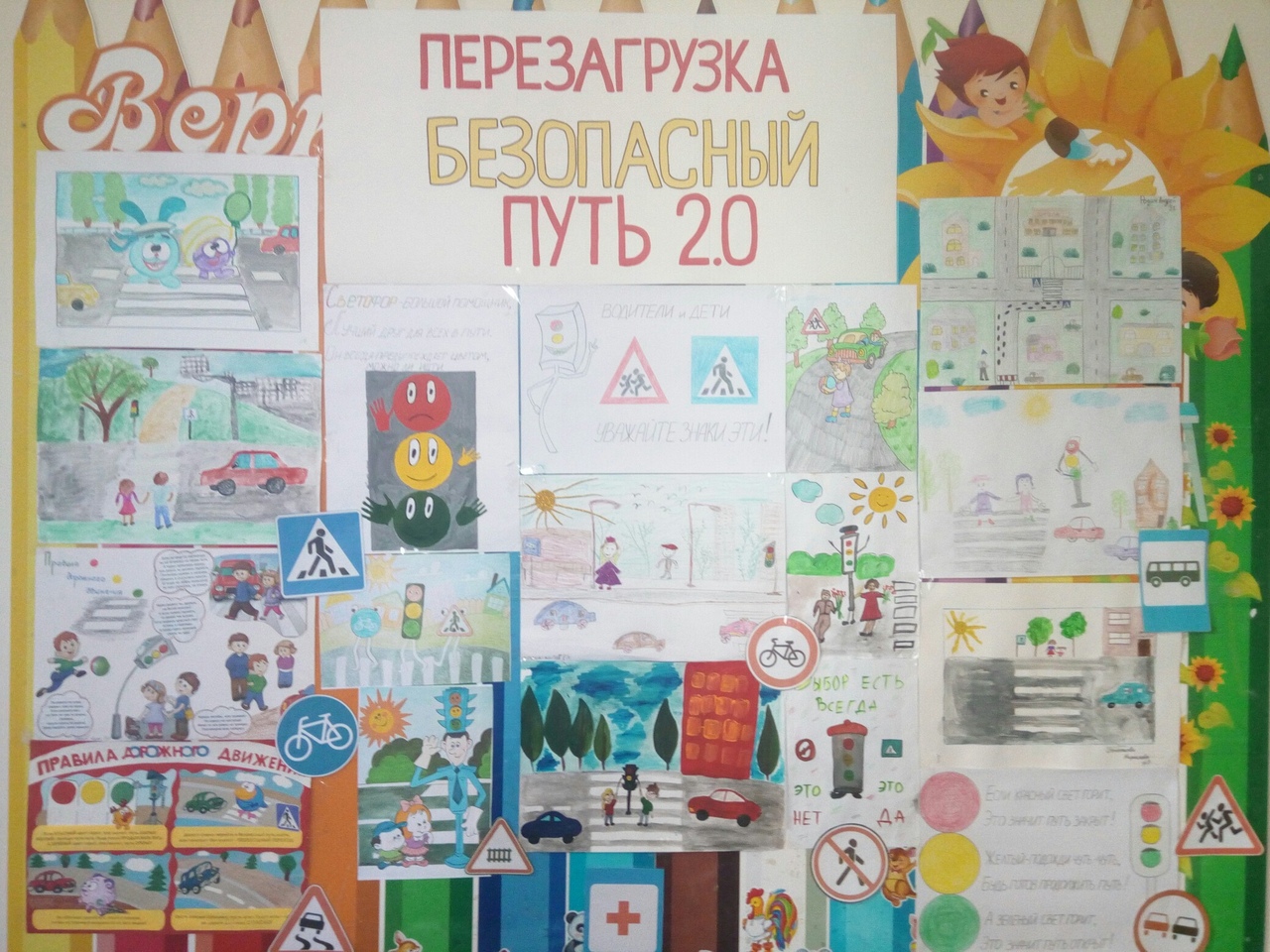 Выполнил: старший воспитатель Латыпова Г.Х.